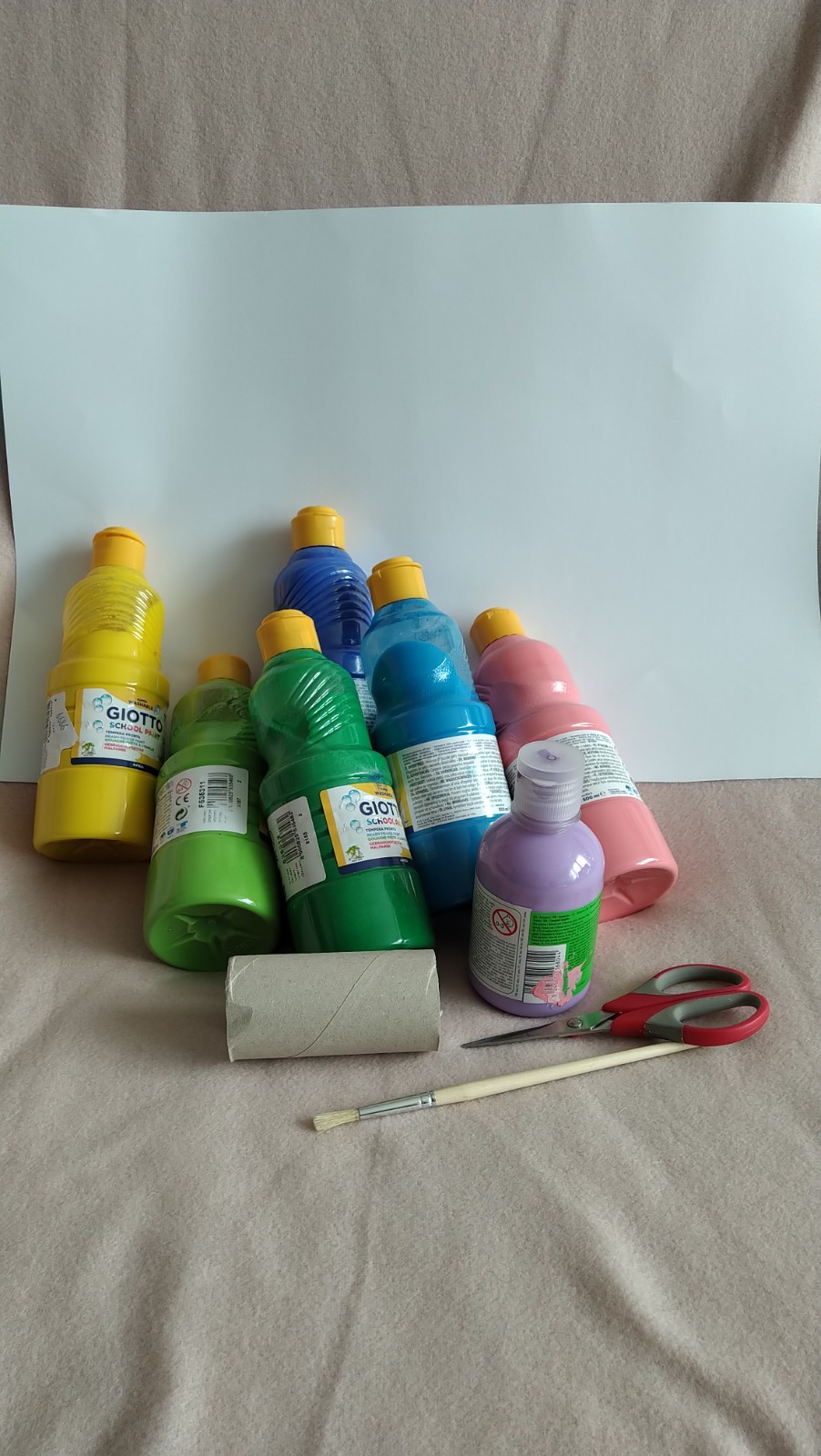 NIEZAPOMINAJKAMATERIAŁY:FARBY, KARTKA PAPIERU, ROLKA PO PAPIERZE TOALETOWYM, NOŻYCZKI, PĘDZELEK.OPISROLKĘ NACINAMY W KWIAT.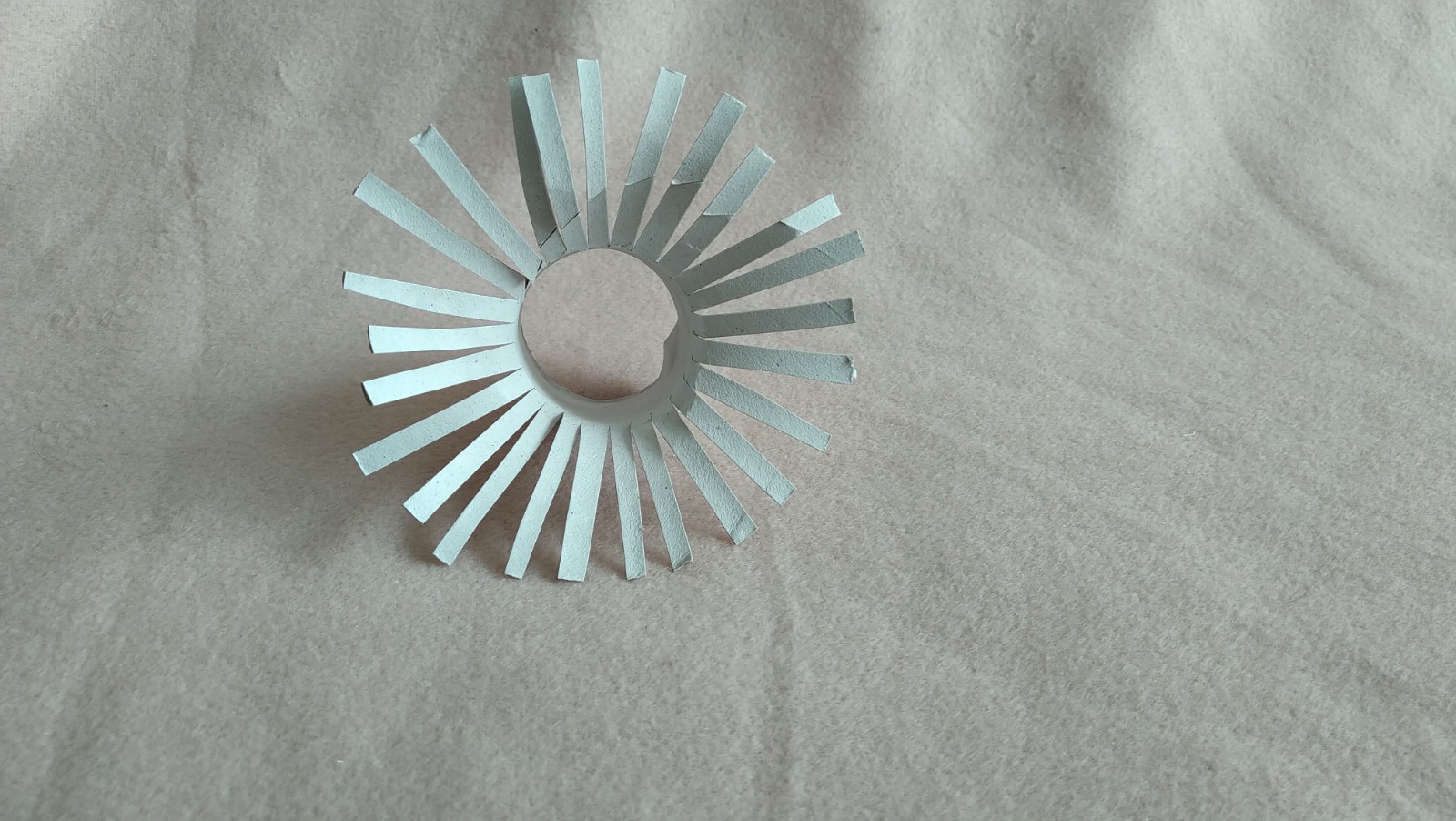 TAK NACIĘTY KWIAT ZAMACZAMY W FARBIE I STEMPLUJEMY.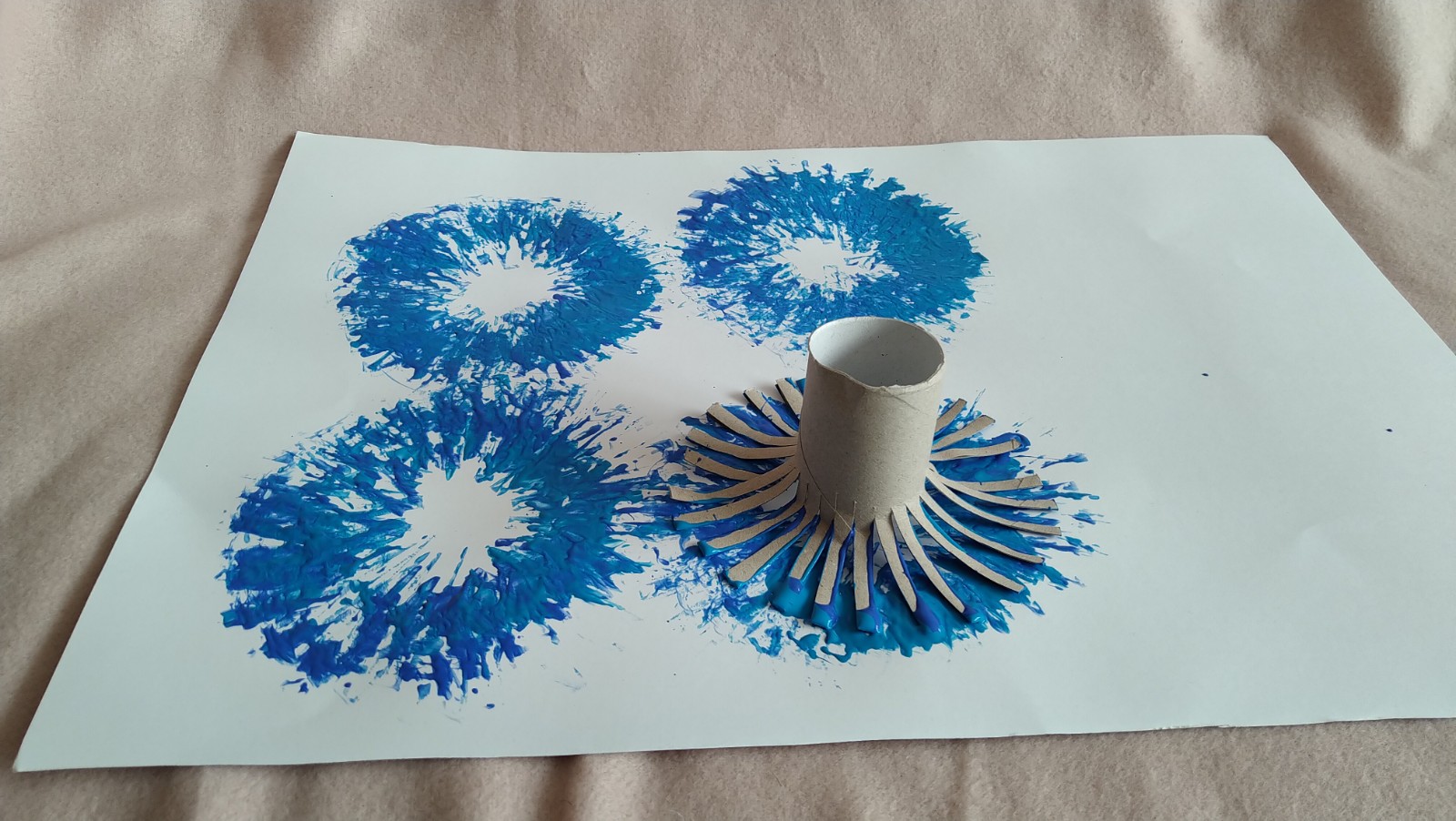 MALUJEMY ŚRODKI KWIATÓW  PĘDZELKIEM.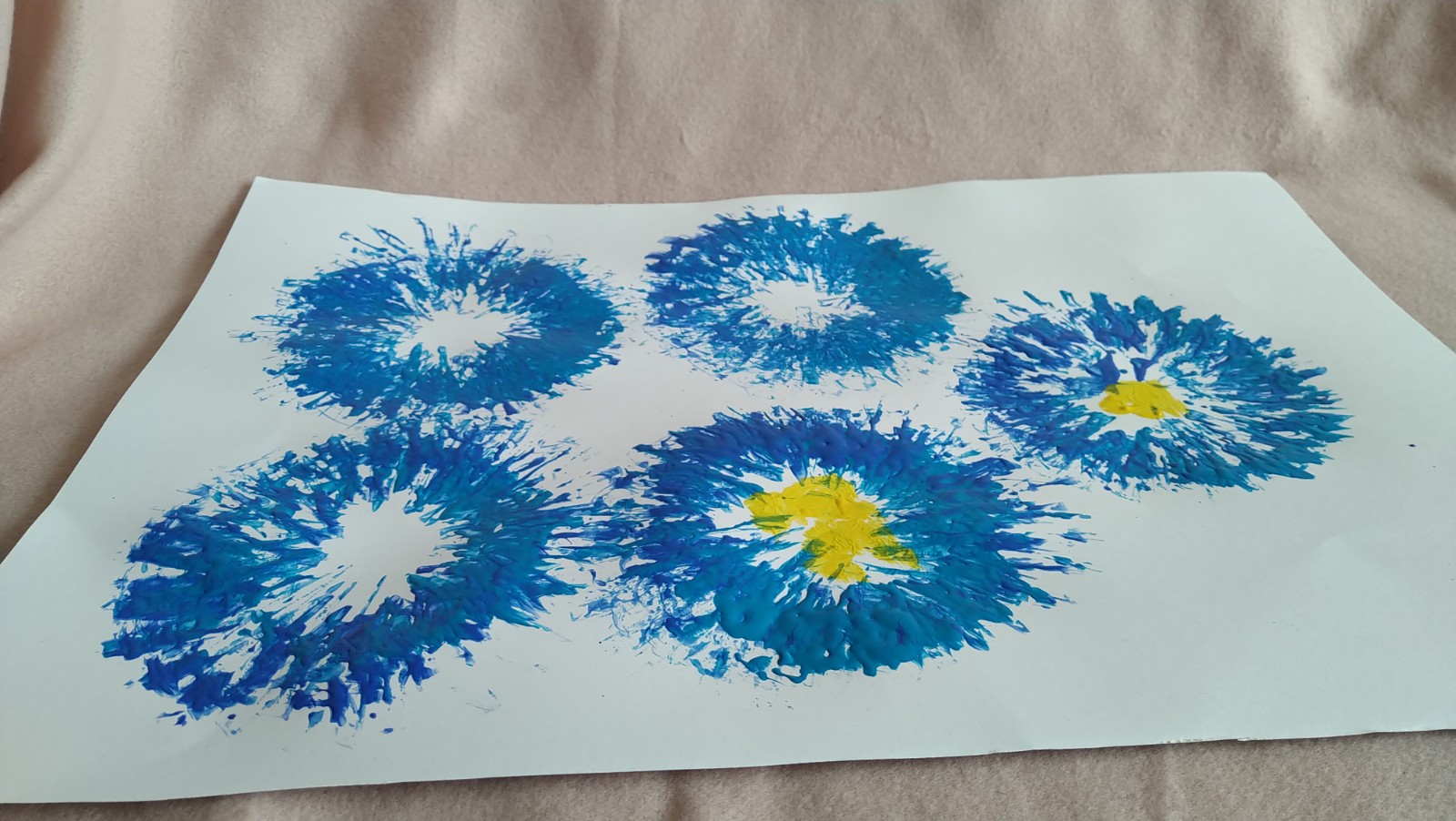 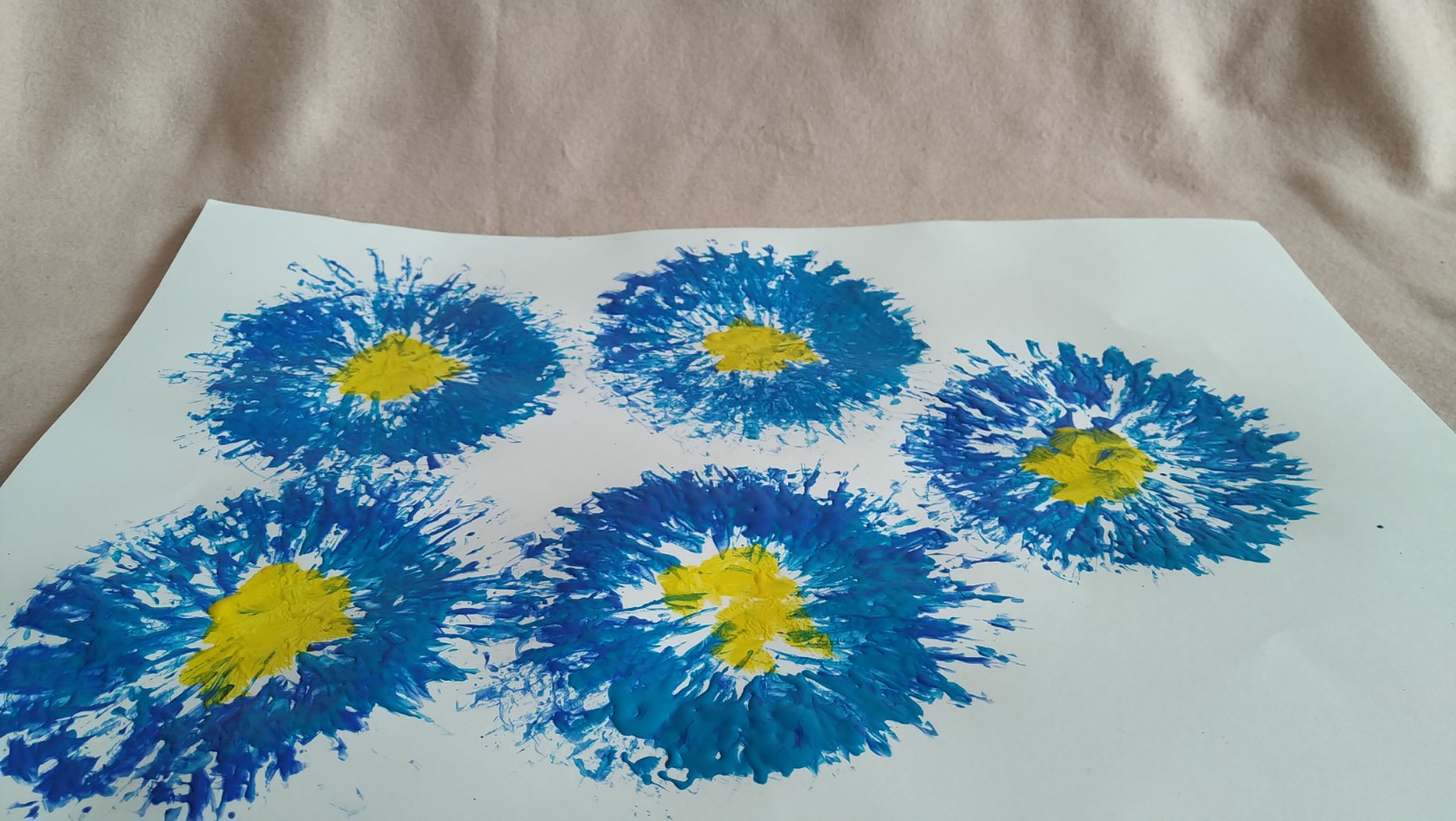 DORYSOWUJEMY PĘDZELKIEM ŁODYGI.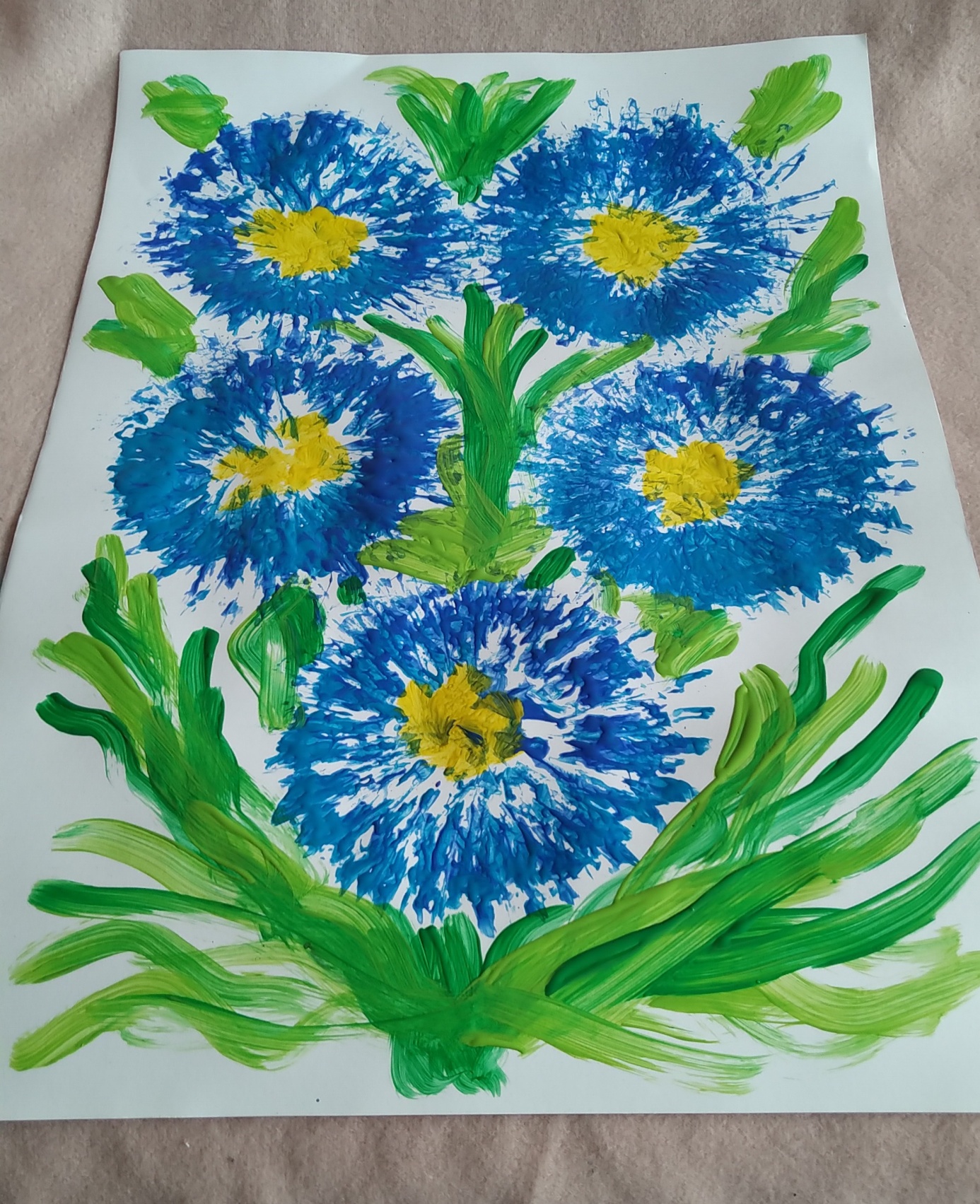 